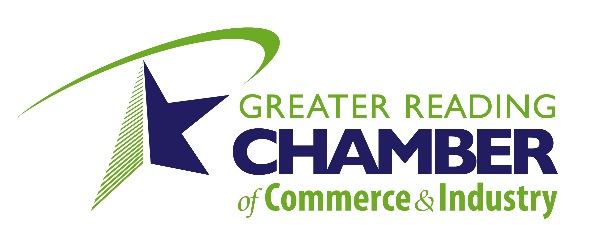 MEMBER INVESTMENT SCHEDULE *Effective Fiscal Year 2015-2016*Annual membership dues are based on full time employee count in Berks County.

Affiliate companies, multiple locations of the same company or subsidiaries of corporations may join at a discounted rate:
   Umbrella Membership:  $216 per year

Non-profits and retired members also have special rates:
   Non-Profits (501(C)(3)):  $396 per year or $33.00 per month
   Retirees:  $120 per yearNote that 95% of your investment in the Chamber is tax-deductible. Membership fees or dues paid by an individual or corporation to a Chamber of Commerce are deductible from gross income as a business expense provided the membership is used a s a means of advancing the business interests of the individual or corporation. Due to the changes in the 1993 tax laws regarding destructibility of lobbying expenditures, 5% of your dues are not considered deductible as an ordinary and necessary business expense.


Submission of an online membership application indicates agreement to receive Chamber communications via fax, mail and email. 

For Electronic Payments:By designating on application that payment is to be made by debit or credit card, applicant is authorizing to the Greater Reading Chamber of Commerce & Industry, hereinafter called (“CHAMBER”), to initiate charges to debit card or credit card as indicated on application. If payment is to be made monthly, the debit/charge for each month will occur during the first week of the month. In the event that the account has insufficient funds twice in a 12 month period, the account will be deemed in default and the remaining balance will become due immediately. Annual membership fee is guaranteed for the first 12 months. Renewal will occur every 12 months automatically on the anniversary date at the published rate schedule available on the Chamber’s website. This authorization shall remain in full force and effect until CHAMBER receives 30-day written notification from member of its termination. If the termination occurs before 12 payments have been completed, the remaining balance will become due immediately. Nonpayment will subject membership to termination. Applicant further authorizes the CHAMBER to debit the DESIGNATED ACCOUNT for any fees incurred by or charged to the CHAMBER. The Chamber, in any action or proceeding to enforce the terms of this agreement, shall be entitled to an award of reasonable attorney’s fees and costs incurred.Should you have any questions, please contact Abby Woolf, Director of Membership at 610.898.7778.Number of EmployeesInvestmentNumber of EmployeesInvestmentNumber of EmployeesInvestmentNumber of EmployeesInvestment1-5$36251-300$1341-5$432251-300$16086-10$39301-350$1456-10$468301-350$174011-15$42351-400$15511-15$504351-400$186016-25$44401-450$16716-25$528401-450$200426-35$54451-500$17526-35$648451-500$210036-50$60501-600$18436-50$720501-600$220851-75$70601-700$21351-75$840601-700$255676-100$82701-800$24576-100$984701-800$2940101-125$94801-900$275101-125$1128801-900$3300126-150$99901-1000$309126-150$1188901-1000$3708151-175$1061001-1500$403151-175$12721001-1500$4836176-200$111Over 1500$443176-200$1332Over 1500$5316201-250$122201-250$1464